Číslo dohody: PPK-147a/65/17Dotační titul: DDOHODA O REALIZACI MANAGEMENTOVÝCH OPATŘENÍ dle ust. § 68 odst. 2 a § 69 odst. 3 zák. č. 114/1992 Sb., o ochraně přírody a krajiny (dále jen „Dohoda“),
kterou uzavírají níže uvedeného dne, měsíce a roku tito účastníci
1. Česká republika – Agentura ochrany přírody a krajiny ČR, Regionální pracoviště: Regionální pracoviště Východní ČechySídlo: Kaplanova 1931/1, 148 00, Praha 11 - ChodovKontaktní adresa: Jiráskova 1665, 53002 PardubiceIČ: 62933591zastoupena: Ing. Josef Rusňák 
vedoucí oddělení SCHKO Železné hory - RP Východní Čechy V rozsahu této dohody osoba pověřená k jednání s vlastníkem, k věcným úkonům a k provedení kontroly realizovaných managementových opatření: Ing. Aleš Kopecký
jakožto věcně a místně příslušný orgán ochrany přírody příslušný podle ustanovení § 75 odst. 1 písm. e) ve spojení s § 78 odst. 1 zákona č. 114/1992 Sb., o ochraně přírody a krajiny, v platném znění.(dále jen „AOPK ČR“)
a
2. Vlastník Město Nasavrky
Náměstí 77
538 25 Nasavrky
IČ 00270580
DIČ 
není plátcem DPH
bankovní spojení statutární zástupce Mgr. Milan Chvojkajakožto vlastník pozemků 413/6 a 481/1 v k.ú. Nasavrky(dále jen ”vlastník”)Čl. I.Účel a předmět Dohody1. Účelem této Dohody je úprava provádění péče o pozemky v 2. zóna CHKO Železné hory, evropsky významná lokalita Krkanka-Strádovské peklo z důvodu ochrany přírody v případě péče o pozemky prováděné nad rámec povinností uložených zákonem. 2. Předmětem této Dohody je realizace konkrétních managementových opatření z důvodu ochrany přírody s hlavním cílem dosažení optimálního stavu předmětů ochrany a poskytnutí finančního příspěvku na péči podle § 69 zák. č. 114/1992 Sb., o ochraně přírody a krajiny. 3. Touto Dohodou se vlastník zavazuje realizovat managementová opatření z důvodu ochrany přírody v rozsahu, termínu a způsobem specifikovaným v čl. II. této Dohody, dle pokynů AOPK ČR. AOPK ČR se zavazuje poskytnout vlastníkovi za řádně a včas realizovaná managementová opatření finanční příspěvek na péči specifikovaný v čl. III. této Dohody.Čl. II.Realizace managementových opatření/prací1. Účastníci dohody se dohodli, že vlastník provede dle pokynů AOPK ČR tato managementová opatření z důvodu ochrany přírody:Bude provedeno dřevěné oplocení typu Pacov 150/3 v celkové délce 654 bm k ochraně dřevin cílové druhové skladby před poškozením zvěří. Bude provedeno oplocení 3 samostatných ploch, a to v JPRL 4A7 v délce 183 bm, v JPRL 3B13 ve dvou plochách - severní v délce 171 bm, jižní v prudkém svahu v délce 300 bm (označení porostů dle platného LHP pro LHC Městské lesy Nasavrky). Výška oplocení 150 cm, max. délka dřevěných dílců 300 cm. Stavba bude provedena bez kůlů a to z připravených dílů. Stabilizace je provedena zavětrováním vzpěrami ve 2/3 výšky pod úhlem min. 45°. Mezi plotovkami je možná maximální mezera 10 cm. Oplocení bude provedeno z čerstvého dřeva smrku nebo modřínu, bez známek hniloby či obdobných vad, které by zkracovaly standardní životnost oplocení. Oplocení bude po celém obvodu uzavřeno a bude přiléhat k zemi tak, aby nemohlo dojít k nežádoucímu vniknutí zvěře do oplocení. Vstup osob do každého oplocení bude zajištěn min. 1 vstupní brankou nebo oboustranným žebříkem. Další náležitosti výše neupravené se řídí Standardy péče o přírodu a krajinu SPPK D02 005:2014 vydanými AOPK ČR a zveřejněnými zde: http://standardy.nature.cz/ Opatření bude provedeno na pozemcích 413/6 a 481/1 v k.ú. Nasavrky a to v termínu od účinnosti Dohody do 30.11.2017 a dále podle příloh dle čl. V., odst. 2 této Dohody. Další podmínky realizace: Bez dalších podmínek (dále jen „managementová opatření“)
Čl. III.Poskytnutí finančního příspěvku na péči1. Účastníci Dohody se dohodli, že vlastník zrealizuje managementová opatření specifikovaná v čl. II této Dohody za finanční příspěvek na péči ve výši 58 320,- Kč (slovy padesát osm tisíc tři sta dvacet Kč).2. AOPK ČR provede před vyplacením finančního příspěvku kontrolu realizovaných managementových opatření ve smyslu ust.§ 19 odst. 4 vyhl. č. 395/1992 Sb., kterou se provádějí některá ustanovení zákona č. 114/1992 Sb., o ochraně přírody a krajiny, přičemž předmětem kontroly bude především splnění podmínek dle čl. II. této Dohody (dále jen „kontrola“). O této kontrole bude sepsán mezi účastníky Dohody písemný protokol podepsaný oprávněnými zástupci účastníků Dohody.3. AOPK ČR se zavazuje po provedení kontroly za řádně, včas a v souladu s ostatními podmínkami této Dohody provedená managementová opatření uhradit vlastníkovi finanční příspěvek na péči v celkové výši 58 320,- (cena slovy padesát osm tisíc tři sta dvacet Kč), podle pravidel dohodnutých v tomto článku Dohody a v souladu s ust. § 69 zák. č. 114/1992 Sb., o ochraně přírody a krajiny, v platném znění za užití ust. § 19 odst. 4 vyhl. č. 395/1992 Sb., kterou se provádějí některá ustanovení zákona České národní rady č. 114/1992 Sb., o ochraně přírody a krajiny. Nebudou-li managementová opatření realizována v souladu s čl. II této Dohody, finanční příspěvek na péči se vlastníkovi nevyplatí, budou-li managementová opatření realizována dle čl. II této Dohody pouze částečně, příspěvek se přiměřeně zkrátí, a to v souladu s ust. § 19 odst. 4 vyhl. č. 395/1992 Sb. 4. Pokud ve lhůtě do 6 měsíců ode dne provedení kontroly managementových opatření vyjde najevo, že vlastník neprovedl tato opatření řádně (např. vymezenou metodou, postupem), je vlastník povinen učinit opatření k nápravě takového stavu, v souladu s pokyny AOPK ČR, je-li tento postup dle konzultace s AOPK ČR možný a účelný. Pokud ne, je vlastník povinen vrátit přiměřenou část poskytnutého finančního příspěvku v souladu s ust. § 19 odst. 4 vyhl. č. 395/1992 Sb. 5. Vyúčtování vlastník vystaví a doručí AOPK ČR nejpozději do 10 pracovních dnů po provedení kontroly. Vyúčtování musí mít tyto náležitosti: jméno a adresa/název a sídlo vlastníka, IČ/číslo občanského průkazu, bankovní spojení a číslo účtu, předmět a číslo Dohody, výše finančního příspěvku.6. Účastníci Dohody se dohodli, že vyúčtování vystavené vlastníkem je splatné do 30 kalendářních dnů po jeho obdržení AOPK ČR. AOPK ČR může vyúčtování vrátit do data jeho splatnosti, pokud obsahuje nesprávné nebo neúplné náležitosti či údaje a lhůta splatnosti 30 kalendářních dnů začíná běžet od nového doručení vyúčtování. 
Čl. IV.Trvání a ukončení Dohody 1. Tato Dohoda se uzavírá na dobu do 30.11.2017. 2. Účastníci Dohody jsou oprávněni tuto Dohodu vypovědět jednostranně učiněnou výpovědí bez udání důvodu doručenou na adresu druhého účastníka Dohody specifikovanou v záhlaví Dohody. Výpovědní lhůta je jednoměsíční a počíná běžet prvním dnem následujícího měsíce po měsíci, v němž byla výpověď druhému účastníku doručena. 
Čl. V.Ostatní a závěrečná ujednání1. V rozsahu touto Dohodou neupraveném se tato řídí zák.č. 500/2004 Sb., správním řádem, v platném znění.2. Vlastník bere na vědomí, že tato veřejnoprávní smlouva (dohoda) může podléhat povinnosti jejího uveřejnění podle zákona č. 340/2015 Sb., o zvláštních podmínkách účinnosti některých smluv, uveřejňování těchto smluv a o registru smluv (zákon o registru smluv), zákona č. 134/2016 Sb., o zadávání veřejných zakázek, ve znění pozdějších předpisů a/nebo jejího zpřístupnění podle zákona č. 106/1999 Sb., o svobodném přístupu k informacím, ve znění pozdějších předpisů a tímto s uveřejněním či zpřístupněním podle výše uvedených právních předpisů souhlasí.3. Nedílnou součástí Dohody jsou přílohy:č.1 kalkulace nákladůč.2 mapa se zákresem lokalizace prováděných opatření4. Vlastník bezvýhradně souhlasí se zveřejněním své identifikace a dalších parametrů Dohody. 5. Tato Dohoda se vyhotovuje ve 3 stejnopisech, z nichž AOPK ČR obdrží 2 vyhotovení a vlastník obdrží 1 vyhotovení.6. Tato Dohoda může být měněna a doplňována pouze písemnými a očíslovanými dodatky podepsanými oprávněnými zástupci účastníků Dohody.7. Tato Dohoda nabývá platnosti dnem podpisu oprávněným zástupcem posledního účastníka Dohody. Tato Dohoda nabývá účinnosti dnem podpisu oprávněným zástupcem posledního účastníka Dohody. Podléhá-li však tato Dohoda povinnosti uveřejnění prostřednictvím registru smluv podle zákona o registru smluv, nenabude účinnosti dříve, než dnem jejího uveřejnění. Účastníci Dohody se budou vzájemně o nabytí účinnosti Dohody neprodleně informovat.V Nasavrkách dne: 20.11.2017			           V Nasavrkách dne: 20.11.2017	Za AOPK ČR:	 Ing. Josef Rusňák			          Vlastník: Mgr. Milan ChvojkaVedoucí oddělení SCHKO Železné hory– RP Východní ČechyKALKULACE NÁKLADŮOplocenka Pacov 150/3 – JPRL 4A7 a severní 3B13 ……………………….………….354 bm x 80 Kč/bm = 28.320Oplocenka Pacov 150/3 – JPRL 3B3 jižní – příplatek za svah ……………………300 bm x 100 Kč/bm = 30.000Celkem: …………………………………………………………………………………………………………………………………58.320 KčCena bez DPH. DPH není předmětem dotace ani fakturace.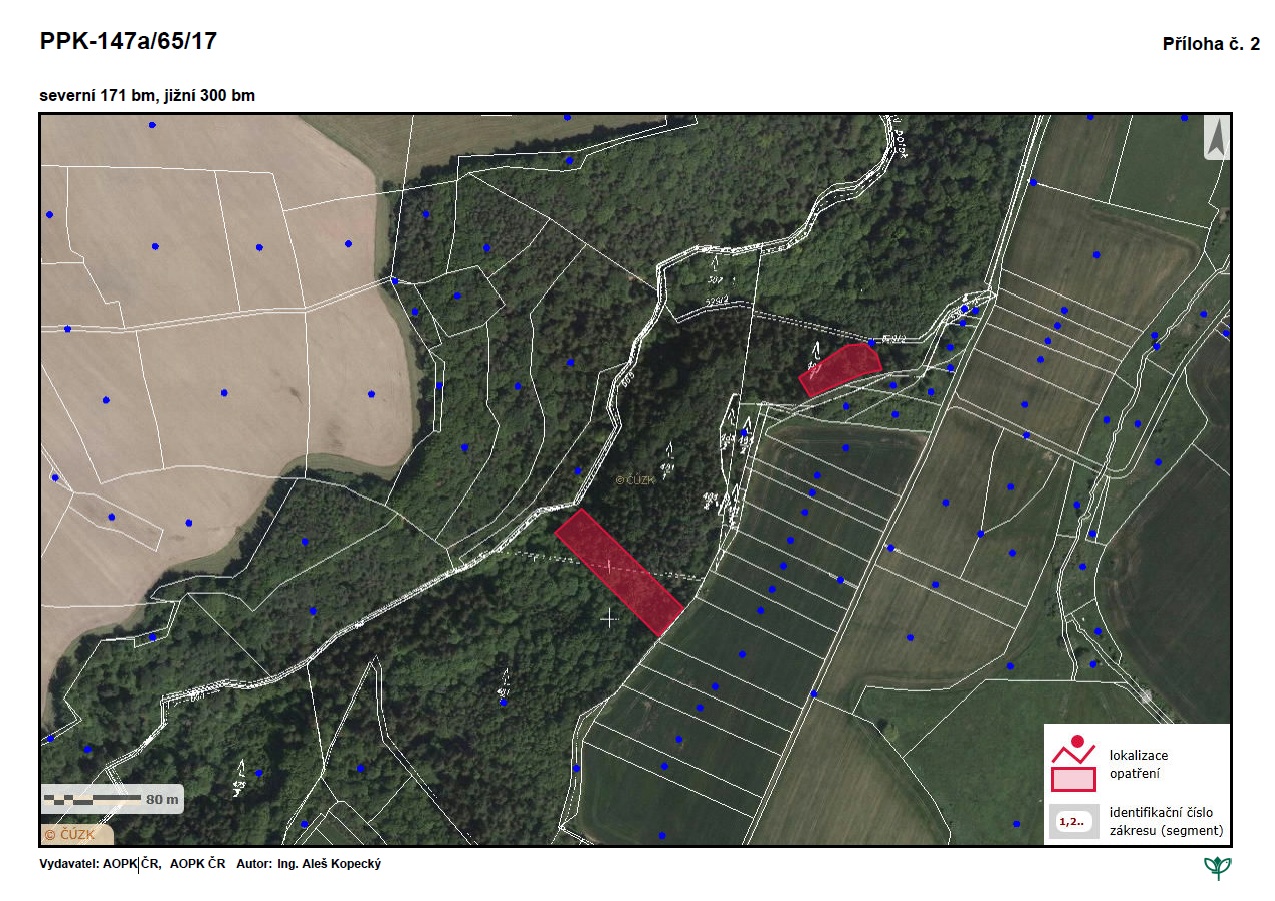 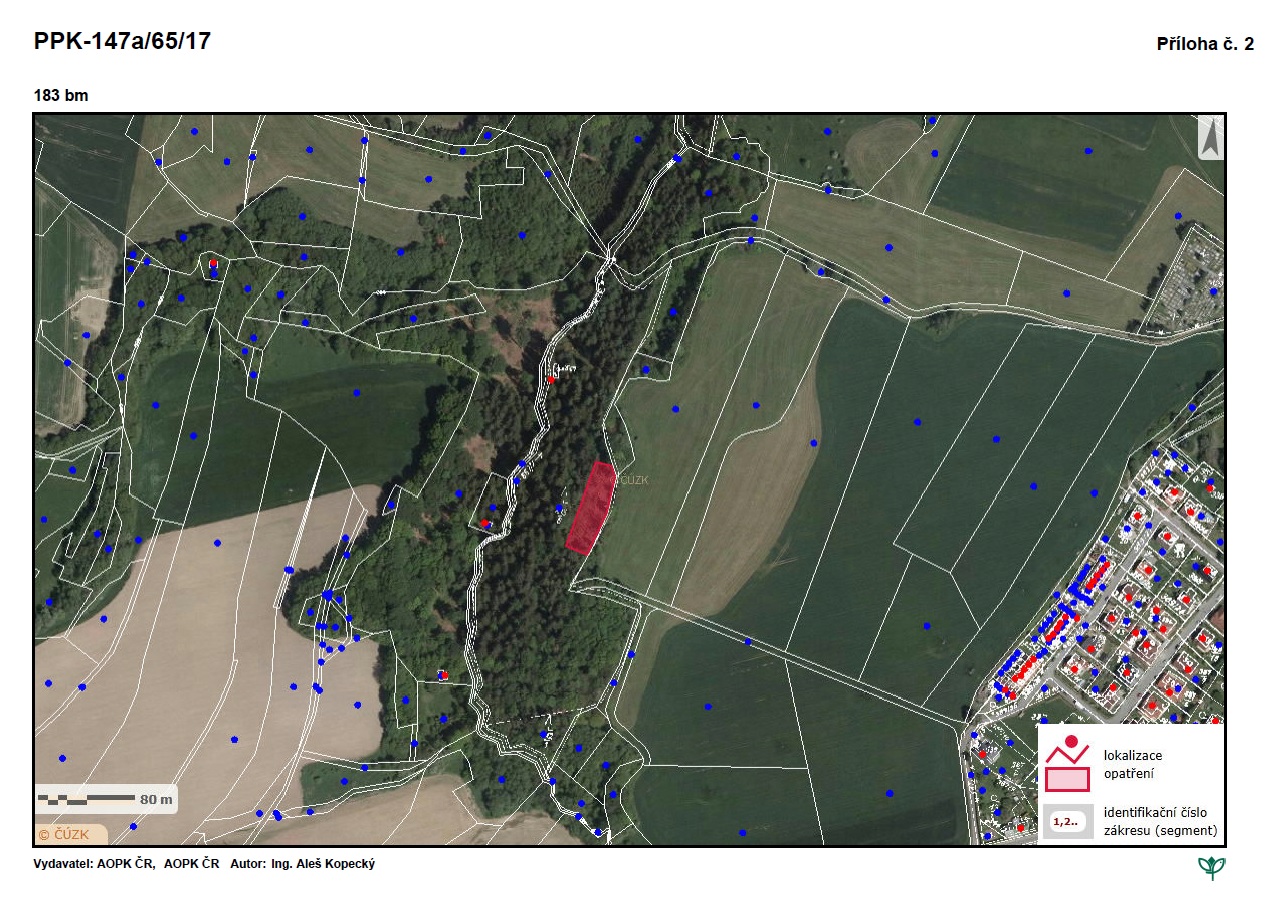 